МАДОУ № 9 «Ласточка»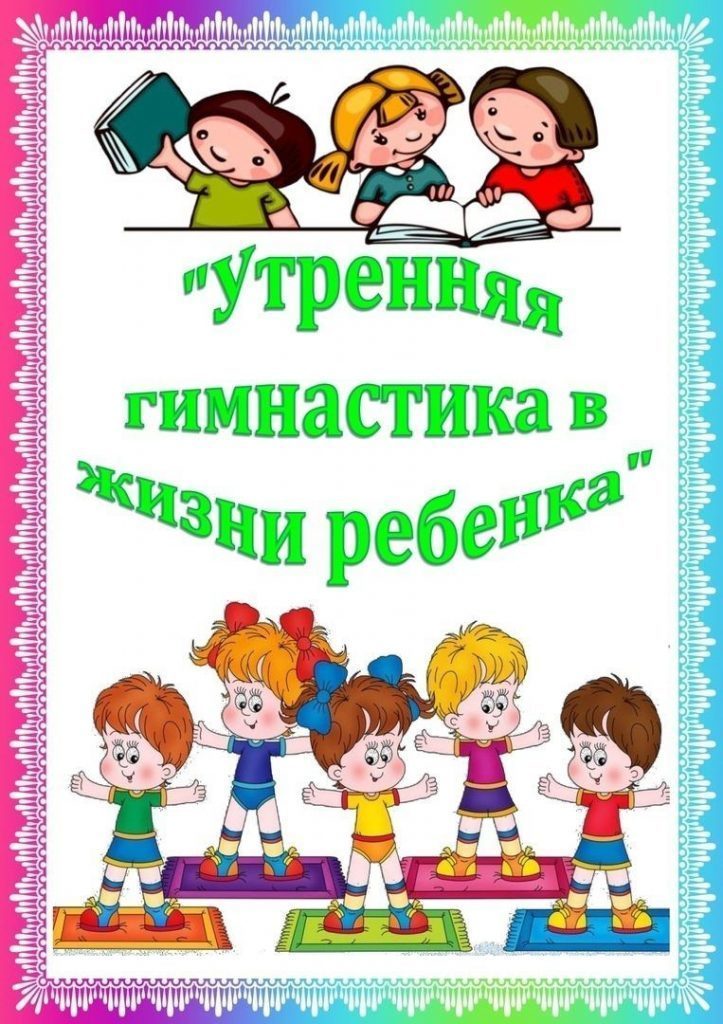 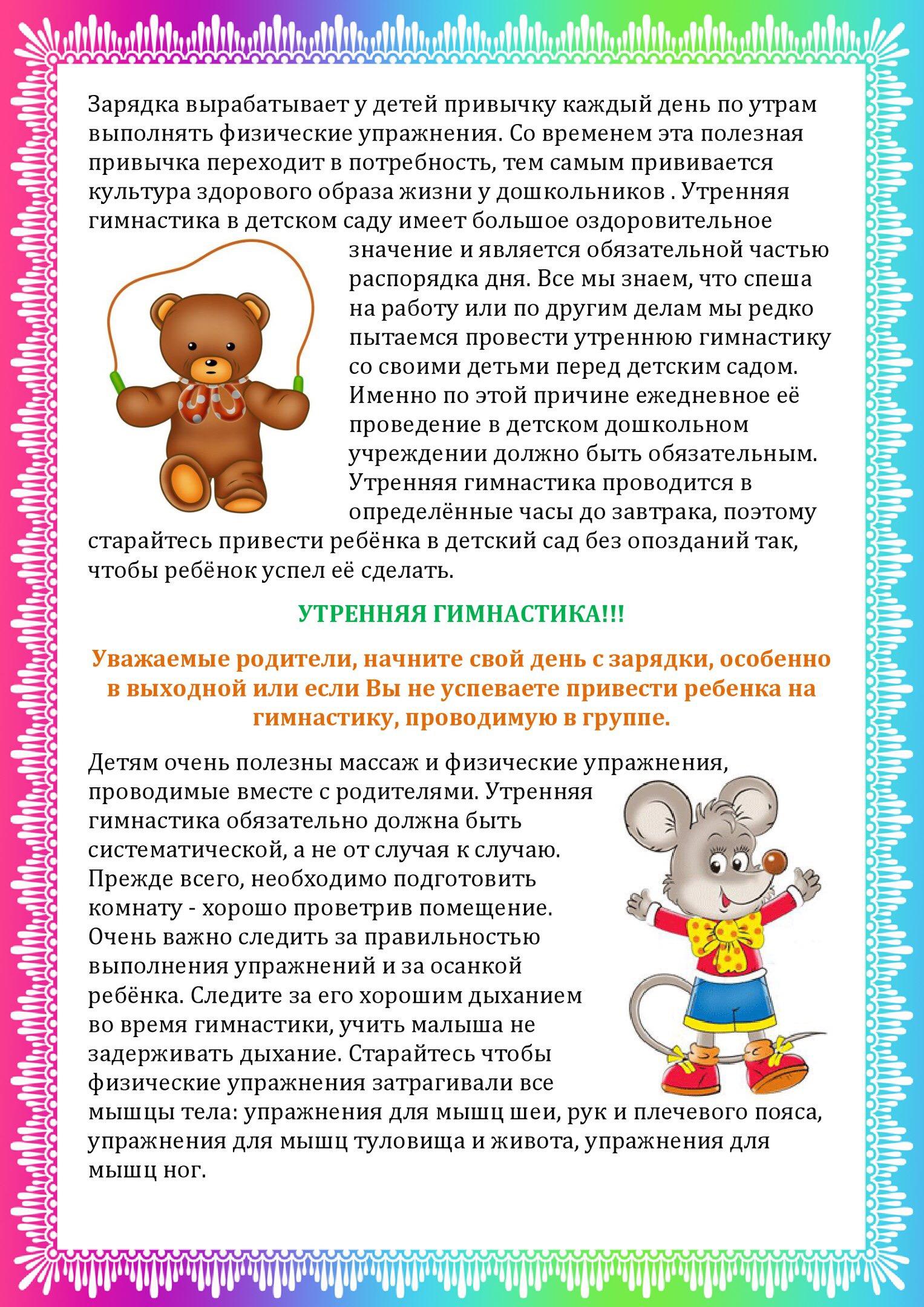 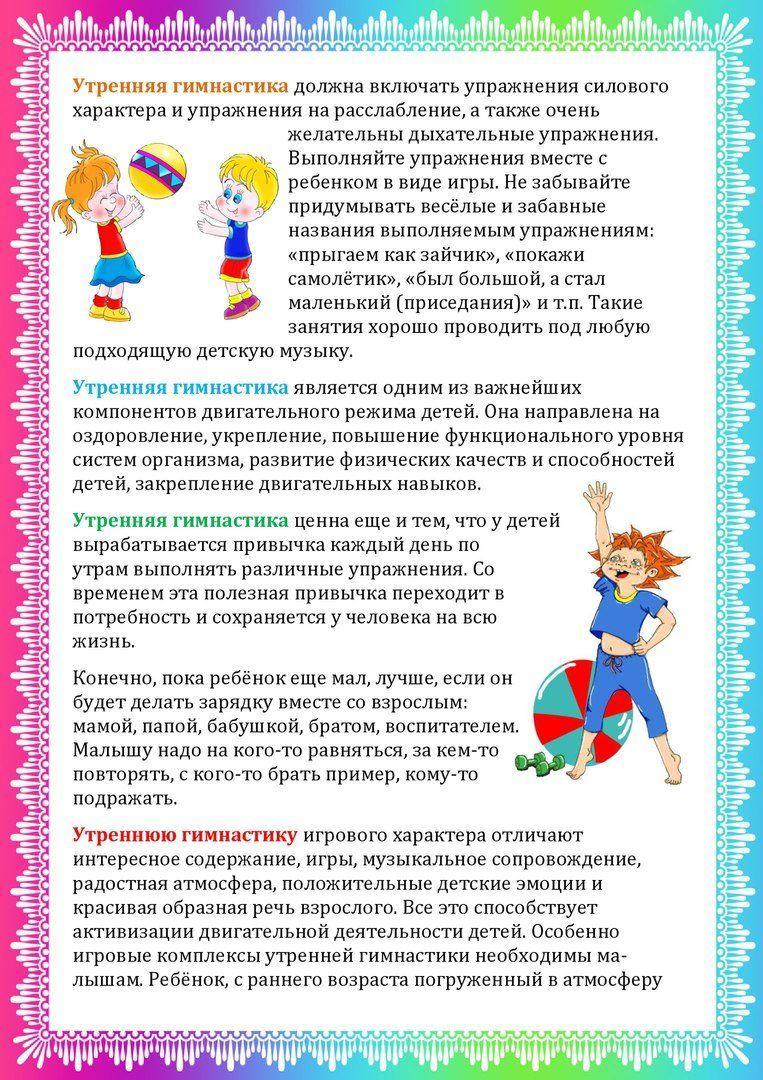 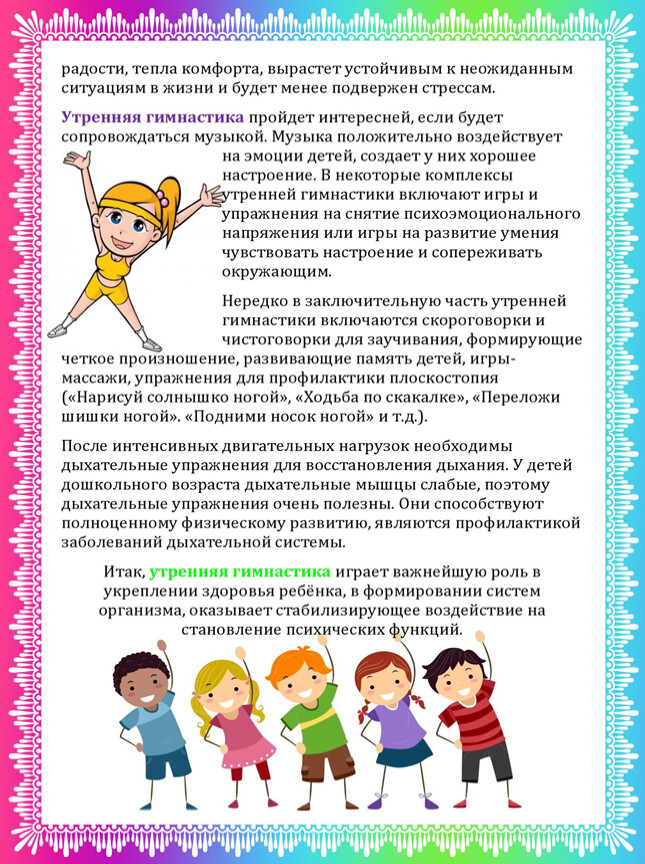 Подготовила : Инструктор по физической культуре Печеркина Ж.А.